Slovanské obydlí 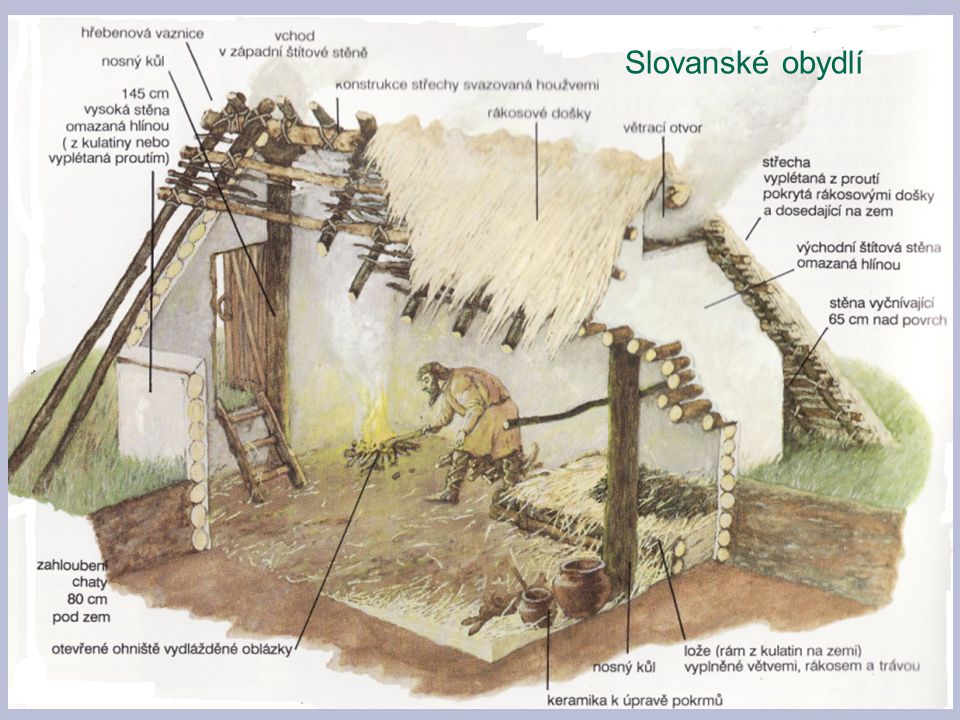  (5 stol. n. l.)Konstrukce byla ze dřeva (já jsem použil bambus).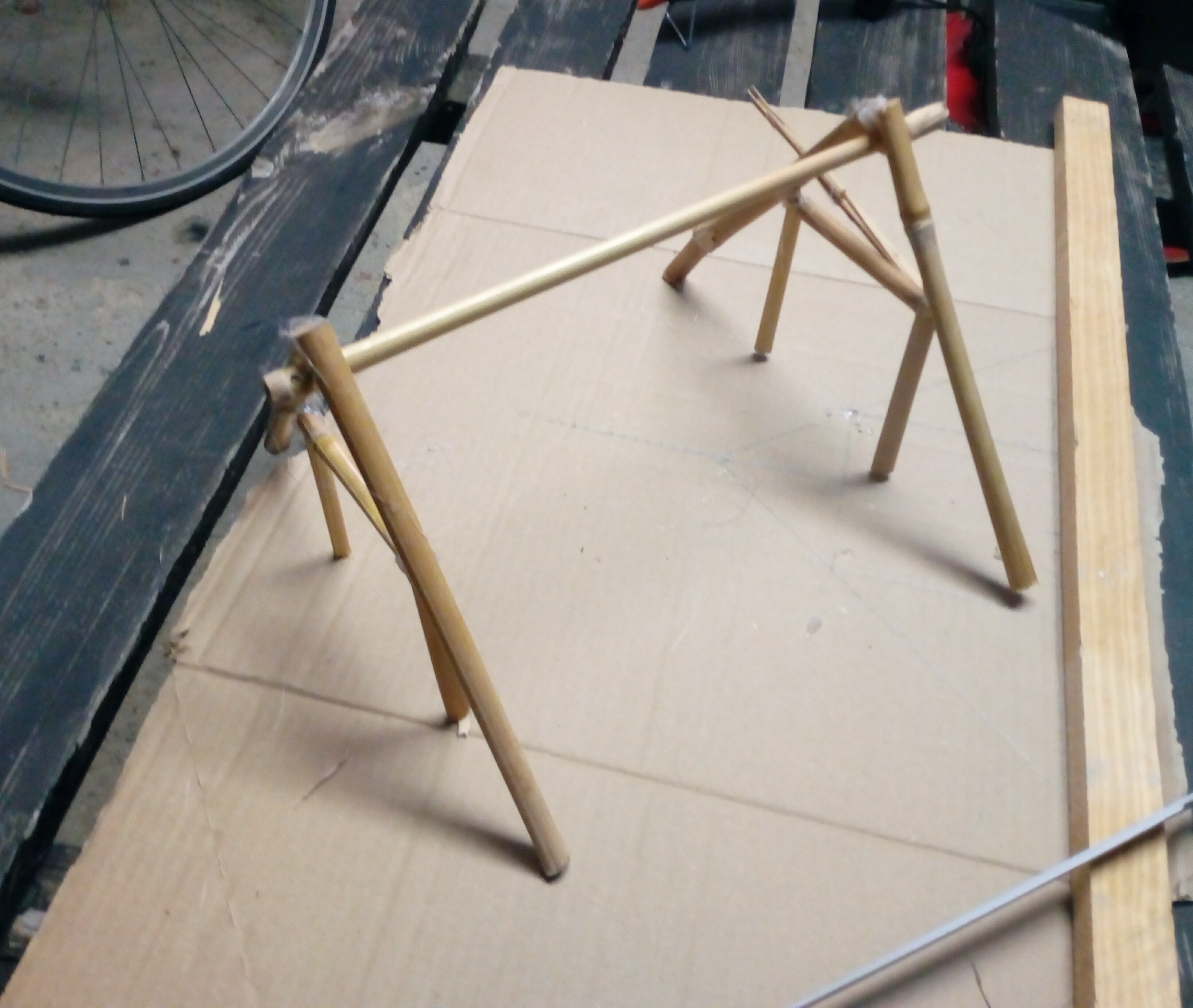 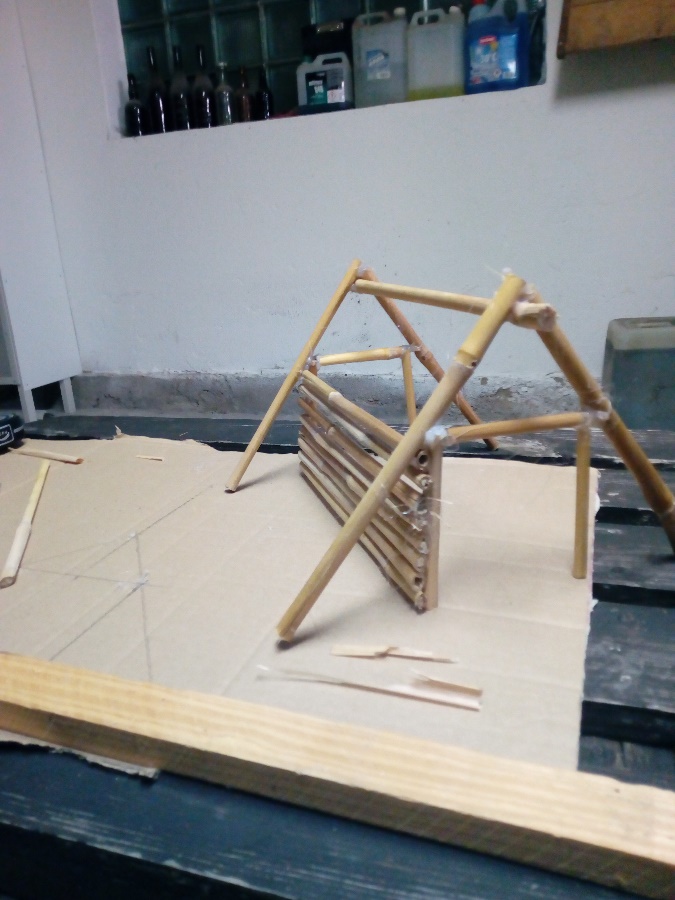 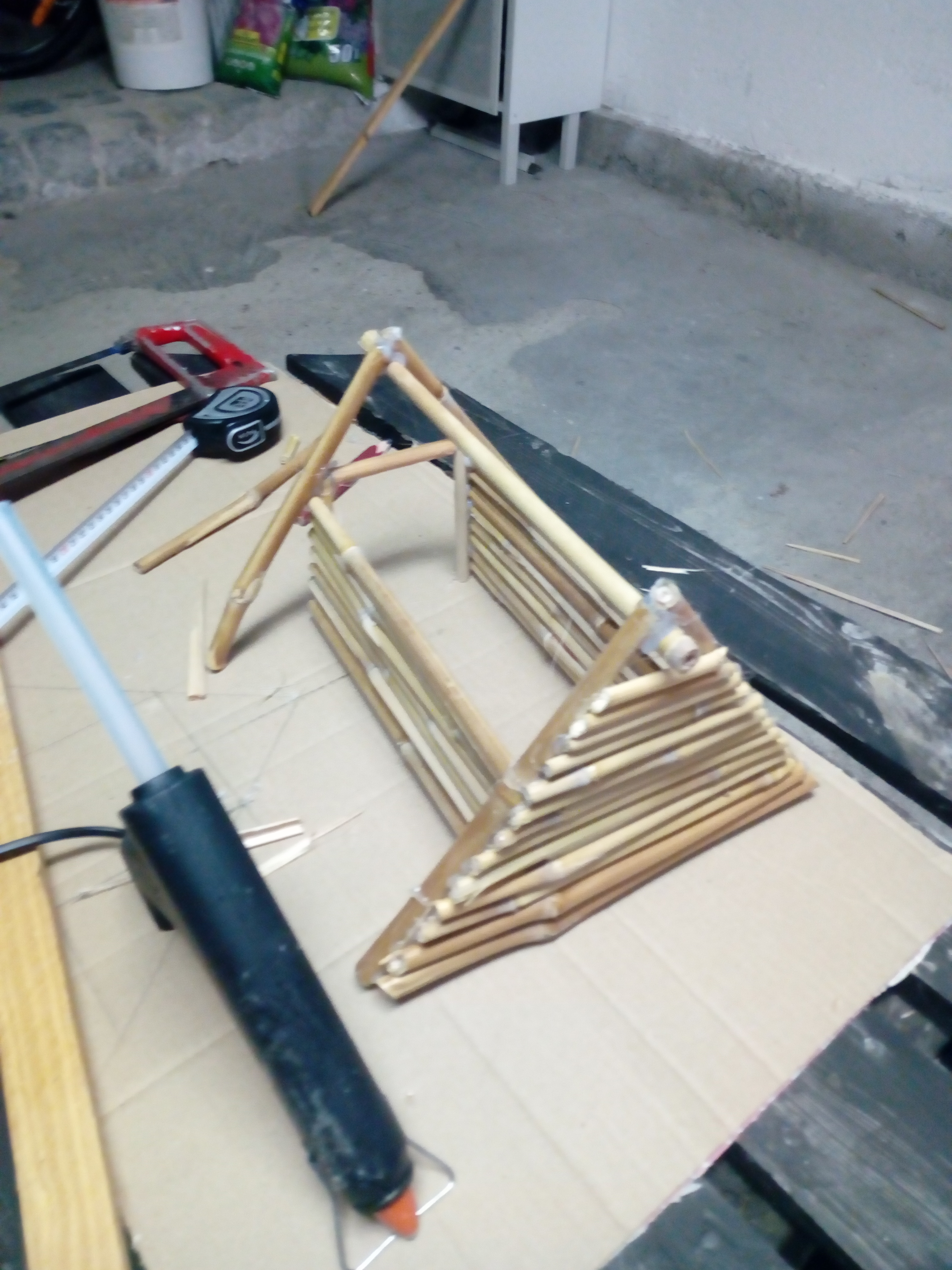 Stěny byly vymazány hlínou (já jsem použil keramickou hlínu).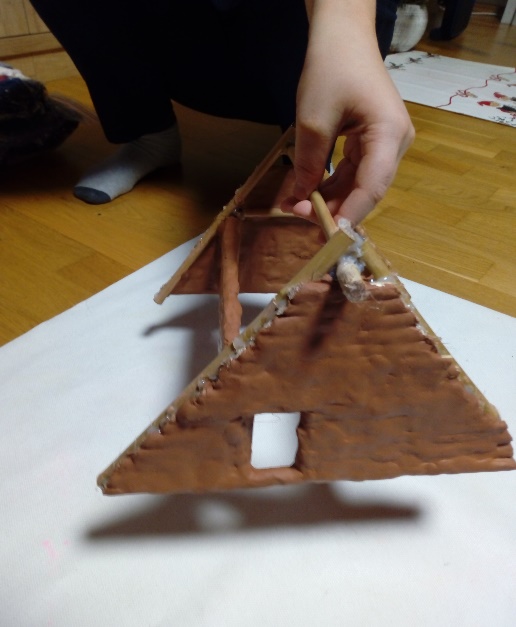 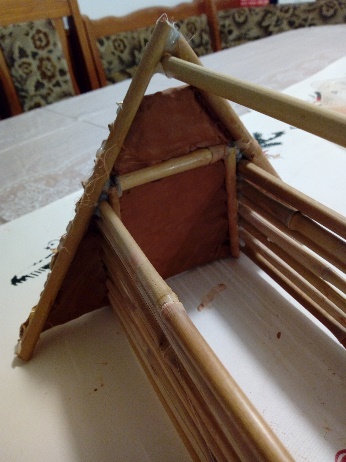 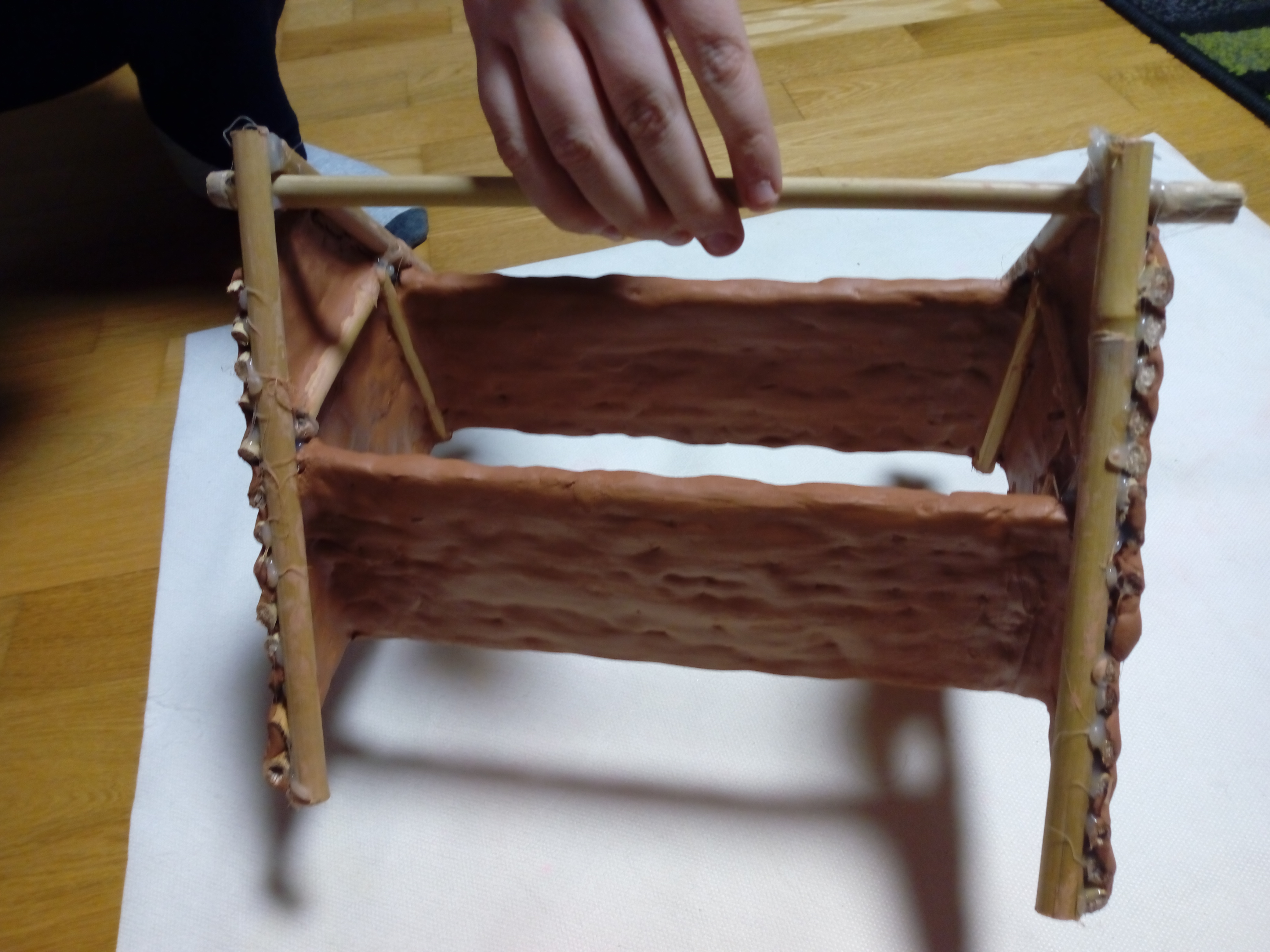 Střechu stavěli ze slámy (já jsem použil také slámu).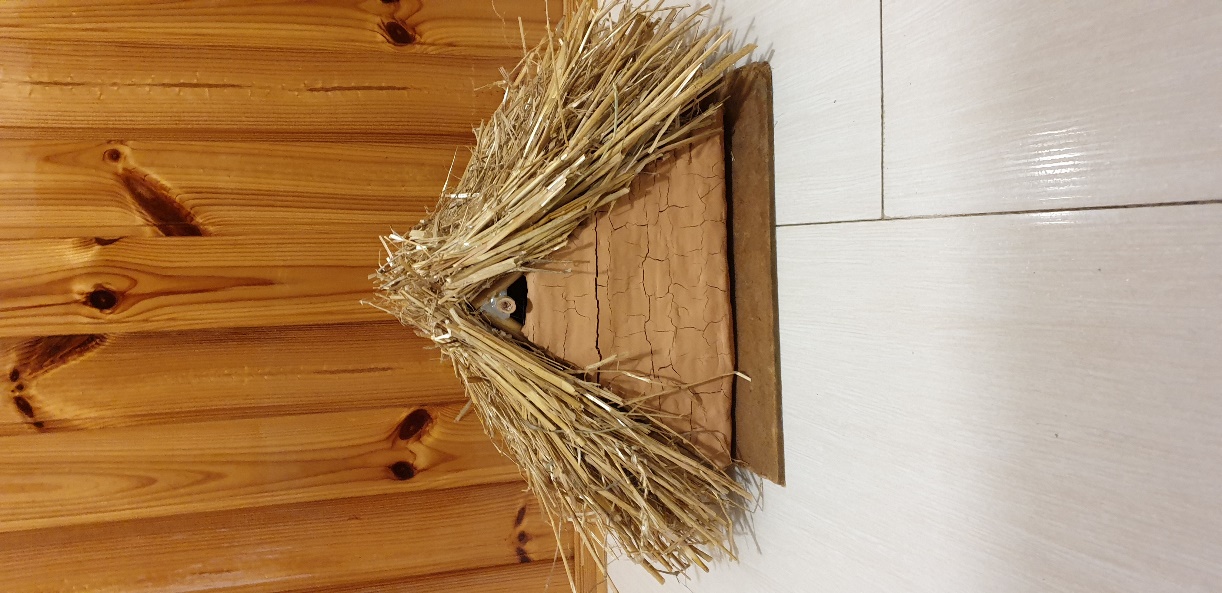 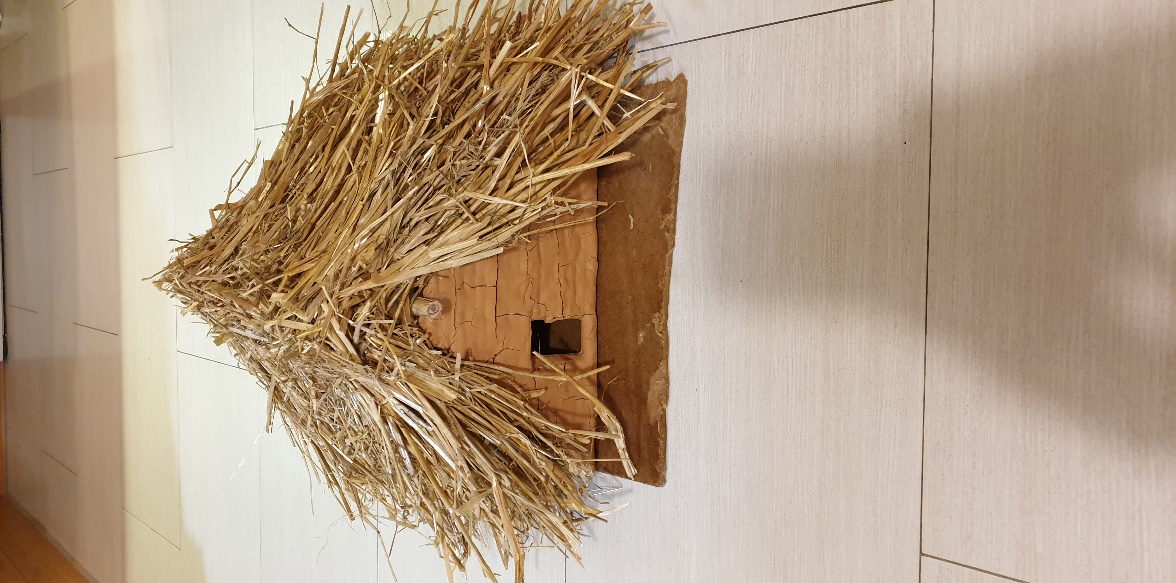 